Скажите наркотикам НЕТ!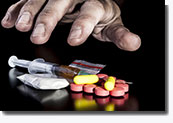 10 причин сказать «нет» наркотикам:1.Наркотики являются источником многих заболеваний,в том числе ВИЧ, гепатита.
2.Наркотики часто приводят к несчастным случаям.
3.Наркотики уничтожают дружбу и любовь.
4.Наркотики дают фальшивое представление о счастье.
5.Наркотики не дают человеку мыслить за самого себя.
6.Наркотики делают человека слабым и безвольным.
7.Наркотики толкают людей на кражи, насилие и преступление.
8.Наркотики разрушают семьи.
9.Наркотики приводят к рождению неполноценных детей и уродствам.
10.Наркотики являются препятствием на пути к духовному развитию.Что в итоге? Если ты не скажешь «НЕТ».-Наркомания - это болезнь, которая вызвана повторяющимся употреблением наркотических веществ.

-Наркомания наиболее опасна для юных и молодых. Быстро развиваясь, она приводит к духовной деградации и полному физическому истощению организма. Долговременное употребление разрушает все внутренние органы, иммунную систему и психику, делая употребляющего наркотики инвалидом на всю жизнь. Молодой человек становится не способным позаботиться о себе и произвести на свет здоровое потомство, часто- даже если пройден курс лечения.

-Наркоман - раб наркотика; ради него он пойдёт на любую низость и преступление ,что рано или поздно приведёт его к смерти. Даже одного приёма достаточно ,чтобы стать «зависимым».

Физическая зависимость. О ней говорят, когда организм включил наркотик в обмен веществ, и после прекращения приёма наркотика появляются симптомы абстиненции (ломка)-тошнота, рвота, понос, суставные боли, бессонница, раздражительность, агрессия и т.д.

Психологическая зависимость — это состояние стремления к употреблению наркотика. Даже при снятии физической зависимости от психологической избавиться крайне тяжело.Психологическая зависимость очень часто остаётся на всю жизнь.Как ты можешь противостоять?-Обрети уверенность в том, что тебе лично наркотики не нужны! Найди здравые объяснения своей уверенности!
-Будь готов привести свои объяснения любому, кто заведёт с тобой разговор о наркотиках.
-Твои слова должны быть сильнее любых доводов , расхваливающих употребление наркотиков.
-Не будь безразличным к тому, кого пытаются уговорить, объясни ему, почему ты не хочешь употреблять наркотики.
-Не осуждай тех, кто « подсел», лучше подумай как помочь; если очень захочешь, то решение придёт.
-Будь серьёзен. Не заигрывай с теми, кто продаёт и употребляет наркотики: первые- ради наживы, вторые- ради «дозы» пойдут на всё.
-Найди друзей, которые могут также, как и ты, быть против наркотиков.
-Не пытайся обманывать самого себя. Найди в мире, в людях, в себе что-то прекрасное и открой это другим!

Отказаться от наркотика можно только один раз — ПЕРВЫЙ.